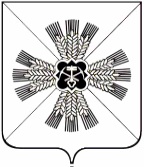 КЕМЕРОВСКАЯ ОБЛАСТЬ ПРОМЫШЛЕННОВСКОЙ МУНИЦИПАЛЬНЫЙ РАЙОНПЛОТНИКОВСКОЕ СЕЛЬСКОЕ ПОСЕЛЕНИЕСОВЕТ НАРОДНЫХ ДЕПУТАТОВПЛОТНИКОВСКОГО СЕЛЬСКОГО ПОСЕЛЕНИЯ3-й созыв; 52-е заседаниеРЕШЕНИЕот «24» мая 2018 г. № 98п. ПлотниковоОб отмене решения Совета народных депутатов Плотниковского сельского поселения от 11.04.2018 № 90 «Об отводе земельного участка для размещения мест погребения на территории Плотниковского сельского поселения»Рассмотрев протест прокуратуры Промышленновского района от 08.05.2018 № 7-5-2018 с целью исключения выявленных нарушений закона, в соответствии с Федеральным законом от 06.10.2003 № 131-ФЗ «Об общих принципах организации местного самоуправления в Российской Федерации», Устава Плотниковского сельского поселения, Совет народных депутатов Плотниковского сельского поселенияРЕШИЛ:Протест прокуратуры от 08.05.2018 №7-5-2018 удовлетворить.Решение Совета народных депутатов Плотниковского сельского поселения от 11.04.2018 № 90 «Об отводе земельного участка для размещения мест погребения на территории Плотниковского сельского поселения» отменить.Настоящее решение подлежит обнародованию на информационном стенде администрации Плотниковского сельского поселения, размещению на официальном сайте администрации Промышленновского муниципального района на странице Плотниковского сельского поселения.Настоящее решение вступает в силу со дня подписания.Контроль за исполнением настоящего решения возложить на комиссию по социальным вопросам (И.В. Морозова).Председатель Совета народных депутатовПлотниковского сельского поселенияД.В. ТолстыхГлаваПлотниковского сельского поселенияД.В. Толстых